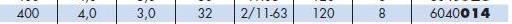 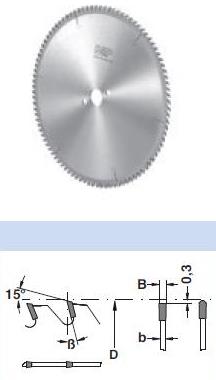 Код из 1САртикулНаименование/ Бренд/ПоставщикГабариты,Д*Ш*ВммМасса,грМатериалМесто установки/НазначениеF00334856040014Пила дисковая 400*4/3*32  доп. Отв.  2/11-63 Z=120 (BSP) по алюминию400*4/3*32  доп. Отв.  2/11-63 Z=1201500металлФорматно-раскроечные станки/торцовочные станки/ раскрой древесиныF00334856040014400*4/3*32  доп. Отв.  2/11-63 Z=1201500металлФорматно-раскроечные станки/торцовочные станки/ раскрой древесиныF00334856040014BSP (Италия)400*4/3*32  доп. Отв.  2/11-63 Z=1201500металлФорматно-раскроечные станки/торцовочные станки/ раскрой древесины